Wydział Samochodów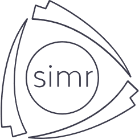 i Maszyn Roboczych	                                   	 Załącznik nr 4Oświadczenie Wykonawcy składane na potwierdzenie niepodlegania wykluczeniu z postępowania, o którym mowa w art. 108 ust. 1 pkt. 5 ustawy z dnia 11 września 2019 r. Prawo zamówień publicznych (Dz. U. z 2021 r. poz. 1129 ze zm.)Oświadczenie o przynależności lub braku przynależności do tej samej grupy kapitałowej	Zamawiający 				 Politechnika Warszawska, Wydział Samochodów i  					  Maszyn Roboczych 				  ul. Narbutta 84, 02-524 WarszawaDotyczy postepowania na dostawa z montażem mebli biurowych, gabinetowych, krzeseł dla Wydziału SiMR Politechniki WarszawskiejNazwa (firma)/imię i nazwisko Wykonawcy – …………………………………………………………………………………….……………….…………………………………………,Adres Wykonawcy (ulica, numer domu, numer lokalu, miejscowość i kod pocztowy) –………………………..………………………………………………………………………………………………………………………,w zależności od podmiotu:NIP/PESEL: ………………...……………….., REGON: …………………………………….…,w zależności od podmiotu: KRS/CEiDG): …………………….…………,reprezentowany przez: ………………………………………………………………………………................................                                           (imię, nazwisko, stanowisko/podstawa do reprezentacji)Na potrzeby postępowania o udzielenie zamówienia publicznego na: dostawę z montażem mebli biurowych, gabinetowych,  krzeseł dla Wydziału Samochodowi Maszyn Roboczych PW, numer referencyjny 16/PN/2021po zapoznaniu się z informacją z otwarcia ofert,  na podstawie art.108 ust. 1 pkt 5 ustawy Pzp:                                                                               1.* oświadczam, że nie należę do grupy kapitałowej, o której mowa art.  108 ust. 1 pkt  5 ustawy Pzp, tj. w rozumieniu ustawy z dnia 16 lutego 2007 r. o ochronie konkurencji  i konsumentów (Dz. U. z 2020 r. poz. 1076 i 1086), z innym Wykonawcą, złożył odrębną ofertę, ofertę częściową, albo oświadczenia o przynależności do tej samej grupy kapitałowej w niniejszym postępowaniu, albo oświadczenia o przynależności do tej samej grupy kapitałowej. 2.* oświadczam, że należę do tej samej grupy kapitałowej, o której mowa art.  108 ust. 1 pkt  5 ustawy Pzp, tj. w rozumieniu ustawy z dnia 16 lutego 2007 r. o ochronie konkurencji  i konsumentów (Dz. U. z 2020 r. poz. 1076 i 1086), z innym Wykonawcą, złożył odrębną ofertę, ofertę częściową, albo oświadczenia o przynależności do tej samej grupy kapitałowej w niniejszym postępowaniu, oraz załączam dokumenty i informacje potwierdzające przygotowanie oferty, niezależnie od innego Wykonawcy należącego do tej samej grupy kapitałowej, jak niżej.* Należy skreślić pozycję 1 lub 2.W przypadku Wykonawców wspólnie ubiegających się o udzielenie zamówienia  oświadczenie składa każdy z Wykonawców osobno.Formularz podpisany elektronicznie(kwalifikowany podpis elektronicznyWykonawcy lub upoważnionegoprzedstawiciela Wykonawcy,należy podpisać pod rygorem nieważności)Lp.                   Nazwa FirmySiedziba i adres Firmy1.2.…